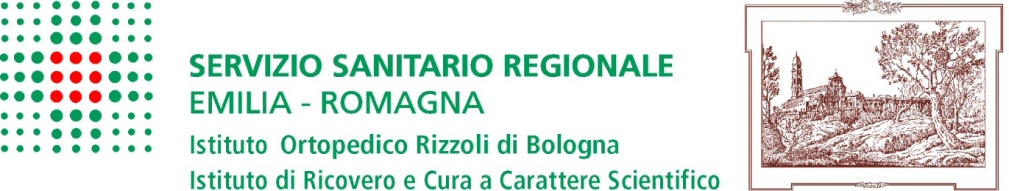 Atto di Delega per il ritiro della Documentazione SanitariaIl/La sottoscritto/a cognome ________________________nome__________________________nato/a  a_ _______________________________prov._______il_____/_____/_____residente inVia _______________________________n.______a____________________________________esercente la potestà  genitoriale di ___________________________________________nato/a  a_ ___________________________prov._______il_____/_____/_____________tutore di _________________________________________________________________nato/a  a_ ___________________________prov._______il_____/_____/_____________erede di_________________________________________________________________nato/a  a_ _______________________________prov._______il_____/_____/_________deceduto /a in data_________________________________________________________Consapevole delle sanzioni penali, nel caso di dichiarazioni non veritiere e falsità negli atti, di cui all’art. 76 del DPR 28/12/2000, n.445,ATTENZIONE :Chiunque RITIRA la documentazione sanitaria DEVE presentare un documento di riconoscimento personale valido e la copia del documento di riconoscimento del delegante ____________________,li__________________		           _______________________									  (Firma del dichiarante)DELEGACognome/nome_______________________________________________________________nato/a__________________________________________prov.______il_____/_____/______